Tweedam Farm 4/216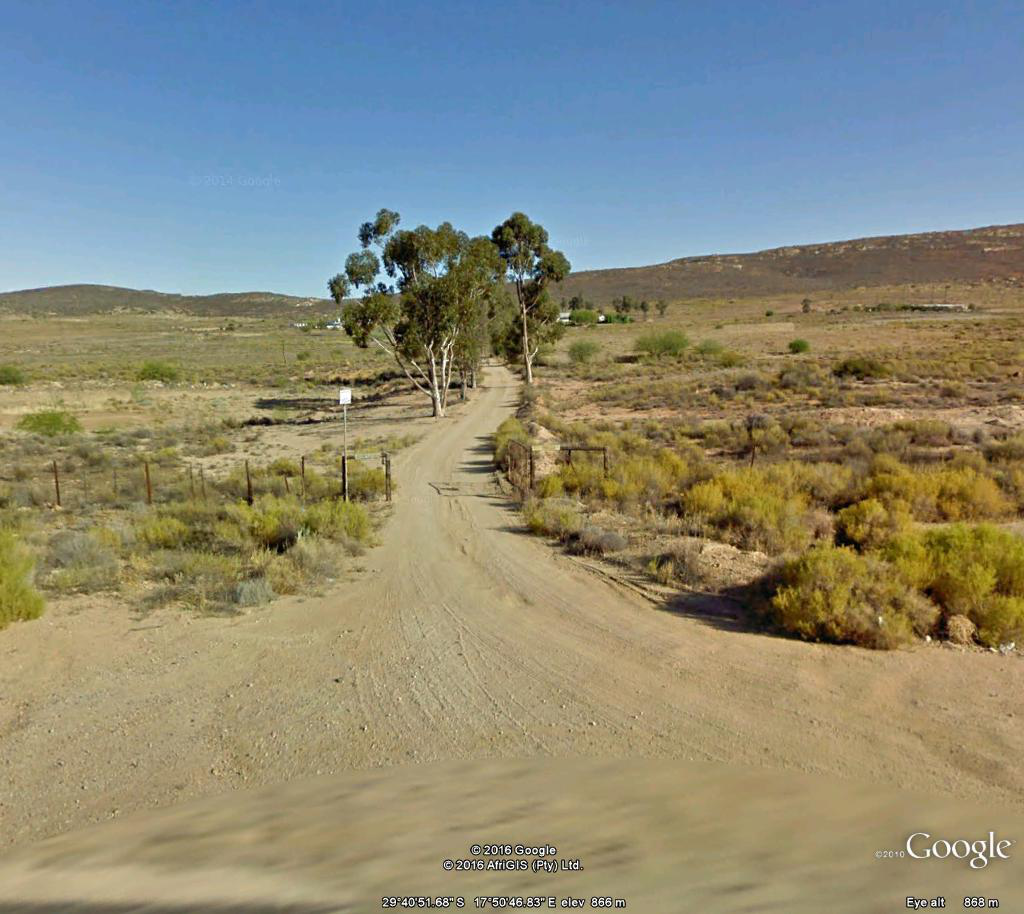 